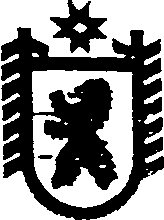 Республика КарелияСОВЕТ  СЕГЕЖСКОГО  МУНИЦИПАЛЬНОГО  РАЙОНА XXXVII  ЗАСЕДАНИЕ   VI  СОЗЫВАРЕШЕНИЕот  14  декабря  2016 года  №  307СегежаО принятии полномочий Контрольно-счетного органа Идельского сельского поселения по осуществлению внешнего муниципального финансового контроля В соответствии с частью 11 статьи 3 Федерального закона от 07 февраля 2011 г. № 6-ФЗ «Об общих принципах организации и деятельности контрольно-счетных органов субъектов Российской Федерации и муниципальных образований», пунктом 9 статьи 1 Положения о Контрольно-счетном комитете Сегежского муниципального района, утвержденного решением Совета Сегежского муниципального района                                     от 31 октября 2014 г. № 85,  Совет  Сегежского муниципального района  р е ш и л:1. Принять полномочия контрольно-счетного органа Идельского сельского поселения по осуществлению внешнего муниципального финансового контроля.2. Заключить с Советом Идельского сельского поселения Соглашение о передаче Контрольно – счетному комитету Сегежского муниципального района полномочий контрольно-счетного органа Идельского сельского поселения по осуществлению внешнего муниципального финансового контроля согласно приложению.3. Настоящее решение вступает в силу с 1 января 2017 года. 4. Отделу информационных технологий администрации Сегежского муниципального района (Т.А.Слиж) обнародовать настоящее решение путем размещения официального текста настоящего решения в информационно-телекоммуникационной сети «Интернет» на официальном сайте администрации Сегежского муниципального района http://home.onego.ru/~segadmin. Председатель СоветаСегежского муниципального районаГлава Сегежского муниципального района				                         С.Ф.Тюков	      Разослать: в дело, ЮО, финансовое управление, ОБУ, Совету Идельского сельского поселения, КСО Идельского сельского поселения, КСК Сегежского муниципального района.